PAKISTANI REGISTERED LEADING INBOUND TOUR OPERATORS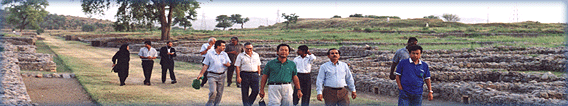 
Manager (Tours),
Pakistan Tours (Pvt.) Ltd. 
(subsidiary of Pakistan Tourism Development Corporation), 
Room No.15, Flashman’s Hotel, The Mall, 
Rawalpindi Saddar, Pakistan 
Tel: +92-51-9272017-18 Fax: 9272020 
Email: ptl@comsats.net.pk & paktourslimited@gmail.com